Vecpiebalgas vidusskolas skolēniem 2020.g.12.02.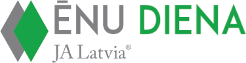 17.02.2020.Klašu audzinātāju iesniegto informāciju apkopoja d.v.audzin. darbā A.GlāzereN.p.k.KlaseVārds, uzvārdsKur ēnojaKo ēnoja( profesija, personas vārds, uzvārds)Atgriezeniskā saiteApliecinājums1.12.Mikus CimdiņšJaunpiebalgas VUGDUgunsdzēsēju – glābēju Mareku Klimovičuir2.12.Silvestrs PētersonsSIA ,,Infogram”Programmētājuir3.12.Artūrs RomanovskisRīgaITir4.12.Ralfs BērzkalnsRīga NasdaoVērtspapīru tirdzniecības speciālistu, Laima Viškinteir5.12.Kristaps KurzemnieksSIA ,,Infogram”Programmētājuir6.12.Klāvs SniķersRīga, Valsts policijas koledžaValsts policijas koledžas Tiesību zinātņu katedras vadītāja V.Zukuleir7.12.Simone VāceVecpiebalgaFriziere Līga Adereir12.klasē ēnoja 7 skolēni8.11.Renārs PundursTaureneLauksaimnieks, Jānis Āboliņš, Inese Āboliņair9.11.Elīna MeldereRīgaZirgu masieri, Zane Apiņair10.11.Kristiāns FreimanisVecpiebalgaMotobraucējs, Augusts Justsir11.11.Emīls ŽēpersCēsis SIA,, Car 4 you plus”Automehāniķis, Andris Spilvair12.11.Arvis Arvīds JekimovsVecpiebalgaMehāniķis, Oskars Kuzmansir11.klasēēnoja 5 skolēni13.10.Marta Agnese AsareRīgaPrivātskolotāja Maira Asareir14.10.Janeta Samanta KorsīteLiezēres pagasts, OzoliPavāru Ivetu Korsītiir15.10.Signe Lāsma StrazdiņaRīgaPrivātskolotāja Maira Asareir16.10.Emīls KivlišsValmieraPašvaldības policija A.Miķelsonsir17.10.Beāte Valdemiere BišereRīgaRiseba. Projektu nodaļas vadītājs Juris Asarisir18.10.Kristaps AgafonovsVecpiebalgaZETir10.klasēēnoja 6 skolēni19.9.Mārtiņš ŠatrovskisSIA,, Capital Classic” E – komercijas veikala vadītājs Artūrs Briedis, datorspeciālistsir20.9.Ernests SmaliķisSiguldas katoļu baznīcaRihards Rasnacis, priesterisir21.9.Kārlis BraķisRīgaEduards Upens, kokmateriālu uzmērītājsir22.9.Rēzija KrieviņaRīga, Baltijas FizioterapijaLaura Zablovska, sertificēta fizioterapeiteir23.9.Kristiāns SilickisSIA,, Balgas krasti” VecpiebalgaDarbnīcu vadītājs Artis Šarkovskisir24.9.Karīna TomsoneSIA,, Piebalgas porcelāns”Keramiķe Dace Tomsoneir25.9.Agate ZaķīteSIA,, Piebalgas porcelāns”Keramiķe Dace Tomsoneir9.klasēēnoja 7 skolēni26.8.Luīze Elīza BaltputnaTieslietu ministrijaStarptautiskās sadarbības departamenta direktore Baiba Jugane - Lintereir27.8.Juris Jēkabs VološinsSIA Cēsu alusGalvenais dzērienu tehnologs Evita Ozolair8.klasē Ēnoja 2 skolēni28.7.Megija BiķernieceBērnudārzs “Ozoli” LiezēreSkolotāja Zane Rolovair29.7.Marija Liāna GabrāneBērnu un jauniešu centrs ”Balgas strops”Jaunatnes lietu speciāliste Baiba Rozeir30.7.Andris KaštanovsAutoserviss “Tehauto”’Servisa vadītājs Romāns Barutinsir31.7.Dagmāra SmaliķeKafejnīca”Laura” VecpiebalgāViesmīle Monta Puriņair32.7.Dagnija SmaliķeKafejnīca”Laura” VecpiebalgāViesmīle Monta Puriņair7.klasēēnoja 5 skolēni33.6.Simona RadvilavičaIneši, SIA "Bumbierkoks"Anitu un Gati Poikānus Inešu pagastā par grafiskā dizaina jautājumiemir6.klasēēnoja 1 skolēns